ORDENANZA Nº 12040/2016.EXPTE.Nº 5697/2016-H.C.D.VISTO:El Decreto Ad Referéndum Nro. 3211/2015, remitido por el Departamento Ejecutivo Municipal.-CONSIDERANDO:Que éste Honorable Cuerpo considera procedente aprobar la norma anteriormente citada.-POR ELLO:EL HONORABLE CONCEJO DELIBERANTE DE  SAN JOSE DE GUALEGUAYCHU SANCIONA ORDENANZAArtículo 1º.- APRUEBASE el Decreto Ad Referéndum Nº 3211/2015 remitido por el Departamento Ejecutivo Municipal.-Artículo 2º.- COMUNIQUESE, Publíquese y Archívese.-Sala de Sesiones – Honorable Concejo Deliberante.San José de Gualeguaychú, 9 de junio de 2016.Jorge F. Maradey, Presidente – Leandro M. Silva, Secretario.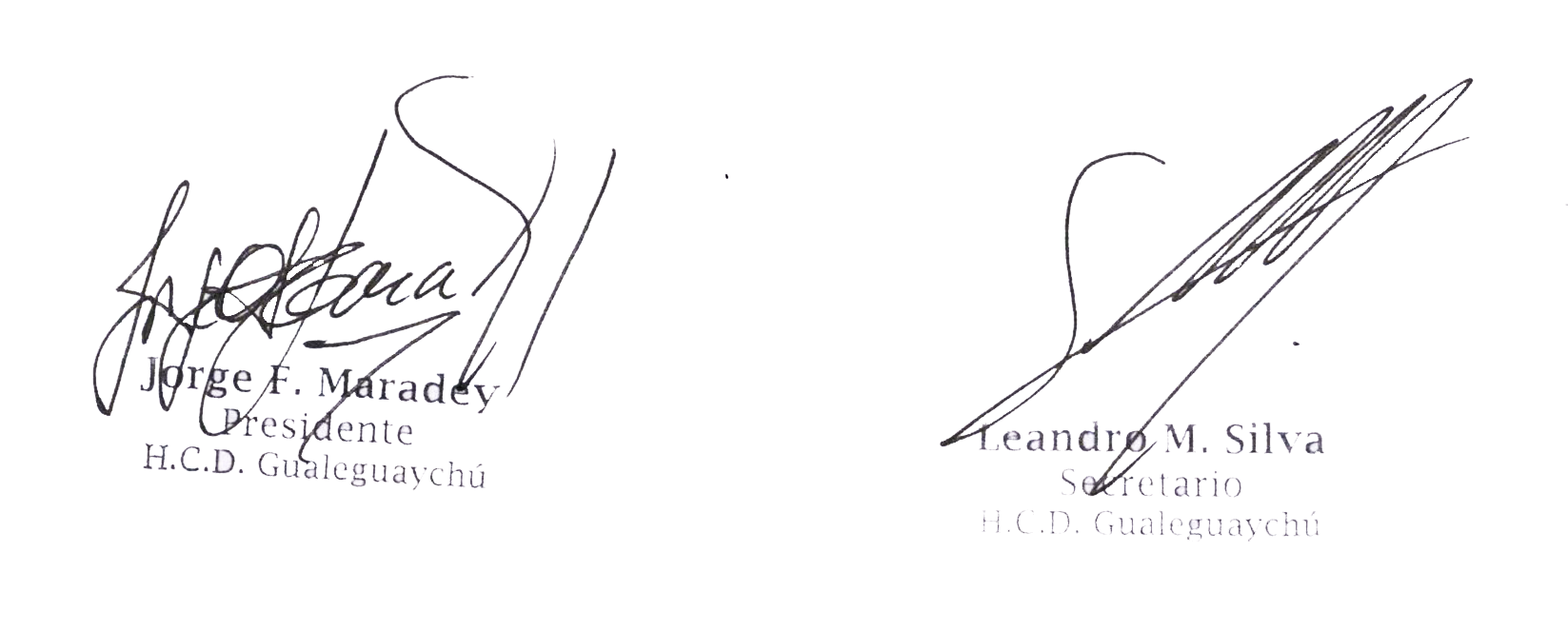 